Приглашаем Вас посетить официальную группу ГБПОУ РО «Миллеровского казачьего кадетского профессионального техникума» в социальной сети «ВКОНТАКТЕ»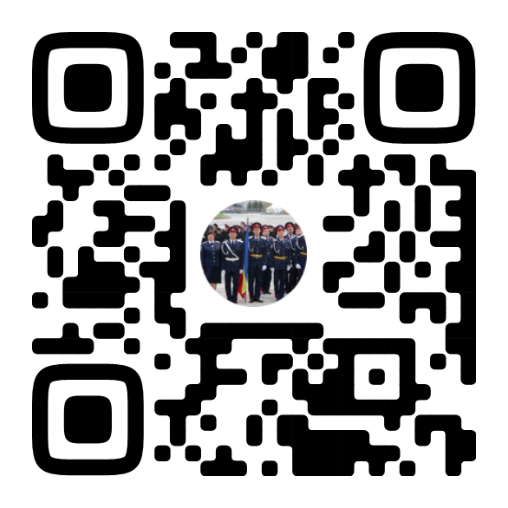 